Организация дополнительного образования«Муниципальное бюджетное учреждениеНовотомниковская школа искусств»План-конспект занятия к программе «Паутинка»Тема: «Технология вязания филейной сетки.Филейная сетка с рисунком»      Разработала:                                                                                                  Соломатина Ольга Сергеевна                                                                                 педагог дополнительного образования                                                                                           объединения «Кружевоплетение»Новотомниково2019Тема занятия: «Технология вязания филейной сетки.Филейная сетка с рисунком»
Цель: создание условий по освоению учащимися навыков вязания простейших филейных схем, используя полученные знания и умения основных приемов вязания крючком, через выполнение практических работЗадачи:
 образовательные: -научить выполнять простейшие схемы филейного вязания- показать многообразие филейных схем, изделий выполненных в этой технике.развивающие:-развивать мышление и творческий подход делу,-развивать образно – зрительную память, внимание, воображение при изготовлении вязаных изделий в технике «филе» воспитательные:-воспитывать аккуратность и терпеливость;
- воспитывать уважительное отношение к ручному труду.-воспитывать эстетическое восприятие прекрасного на примере демонстраций изделий, сделанных в технике филейного вязания.
Оборудование:  стенд с журналами «Валентина», «Чудесные мгновения», таблица «Основные виды петель», схемы вязания крючком,  выставка изделий, связанных крючком.

Инструменты и материалы: крючки и нитки «ирис», «снежинка, схемы.
Методы обучения: объяснение, показ наглядного материала.
План занятия:1. Организационный момент 2. Повторение пройденного материала. 3. Объяснение нового материала 4. Инструктаж по ТБ 5. Практическая работа 6. Физкультминутка.7. Подведение итогов.Ход занятия: 
1. Организационный момент Педагог проверяет готовность к занятию. Наличие необходимых материалов и инструментов.2. Повторение пройденного материала. -Давайте вспомним, что такое филейное вязание? («Филе» в переводе с французского языка означает сетка, т.е. филейное вязание – это вывязывание любого орнамента по сетке). (Демонстрация изделий)Как правильно подобрать крючок к выбранной пряже?-Что такое рабочая нить? (нить, идущая от крючка)- С чего начинается вязание крючком или что является основой первого ряда? (цепочка воздушных петель)-Для того, что бы связать какое – либо изделие крючком необходимоуметь читать схемы. Вспомним условные обозначения в вязании крючком. (Воздушная петля, полустолбик, столбик без накида, столбик с накидом)- С чего начинается вязание первого ряда и всех последующих? (петли для подъема)Что такое филейное вязание? Особенности этой техники? Что заставляет полюбить этот вид вязания? 
Наверное, прежде всего простота. 
3. Объяснение нового материала Филейное" вязание - это своеобразная имитация вышивки. Именно поэтому связать "филейкой" можно практически любой узор по схеме для вышивки и даже самостоятельно его придумать, изобразив на листочке в клеточку:
Основой этой техники являются воздушные петли и столбики с накидом, которые образуют незаполненные и заполненные клетки. Чередованием незаполненных клеток с заполненными получают узоры — цветочные, геометрические и т.п. В зависимости от материала и размера крючка столбики могут быть с одним, двумя или тремя накидами, количество воздушных петель определяется высотой столбиков.
Чаще всего филейная сетка состоит из столбиков с накидом и двумя воздушными петлями между ними, а заполненные клетки образуются путем провязывания двух столбиков с накидом под цепочку из двух воздушных петель предыдущего ряда.
При вязании филейной техникой важно правильно отработать края, поэтому мы научимся правильно прибавлять и убавлять клетки. Этим мы будем заниматься на последующих занятиях.
Для того что бы связать какой либо орнамент необходимо знать следующее: начальное количество петель должно быть кратное трем плюс две петли. Клеточка вывязывается следующим образом…Обычно пустая клетка состоит из одного столбика с накидом и 2-х воздушных петель. (рис1) А для того, чтобы получить узор, клеточки по схеме заполняются двумя столбиками с накидом. (рис2) Пустые клетки – это клетки филейной сетки, заполненные клетки – клетки узора. Вот так выглядит схема узора, где кружочки это 2 столбика с накидом.(рис3) А это схема вязания этого узора (рис4)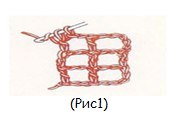 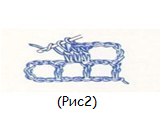 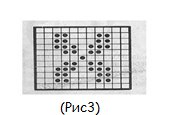 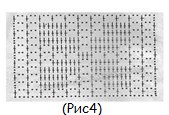 Небольшие рекомендации по выполнению:Для сохранения ровных рядов узора, необходимо вводить столбики нового ряда в середину верха столбика предыдущего ряда, а не под воздушную петлю. (Показать курсором на слайде.)Филейное вязание должно быть плотным: поэтому надо избегать вытянутых столбиков или растянутых воздушных петель. (Показать на образцах.)Чтобы не было таких недостатков, можно выбрать крючок на полразмера меньше, чем при других видах вязания из такой же пряжи. (Предложить учащимся это сделать.)4. Инструктаж по ТБ Техника безопасности: Ножницы на столе располагают справа, с сомкнутыми лезвиями. При работе с крючком соблюдаем осторожность. Свет должен падать на рабочую поверхность с левой стороны или спереди.5. Практическая работаСамостоятельная работа обучающихся. Текущий инструктаж.Учащиеся выполняют работу, набрав 30 воздушных петель. Вяжут образец по схеме № 1.Педагог делает целевые обходы, следя на первом этапе за правильностью выполнения работы. 6. Физкультминутка.Раз — подняться, потянуться,
Два — нагнуть, разогнуться,
Три — в ладоши, три хлопка,
Головою три кивка.
На четыре — руки шире,
Пять — руками помахать,
Шесть — на место тихо сесть.
-Молодцы! Вы полны сил, энергии! За работу!
7. Подведение итогов.Сегодня на уроке, мы с вами научились выполнять простейшие схемы филейного вязания. Ребята понравилась вам филейная техника вязания? Чем она отличается от других?
Итак, беседуя с вами, я убедилась, что вы заинтересовались этой техникой вязания. При выполнении работы мы установили, что: связать "филейкой" можно практически любой узор по схеме для вышивки и даже самостоятельно его придумать, изобразив на листочке в клеточку;
при правильном выполнении элементов, "филейное" вязание получается плотным и не деформируется при растягивании.
Я предлагаю вам дома составить небольшую схему филейного вязания, где будут чередоваться пустые и заполненные ячейки. Связать образец.Литература:http://www.myrukodelie.ru/stati/fileinoe_vyazanie_kruchkom.htmТ.И. Еременко “Кружок вязания крючком”. Пособие для учителей. М., “Просвещение”. 1984 г.                                                                                                         Приложение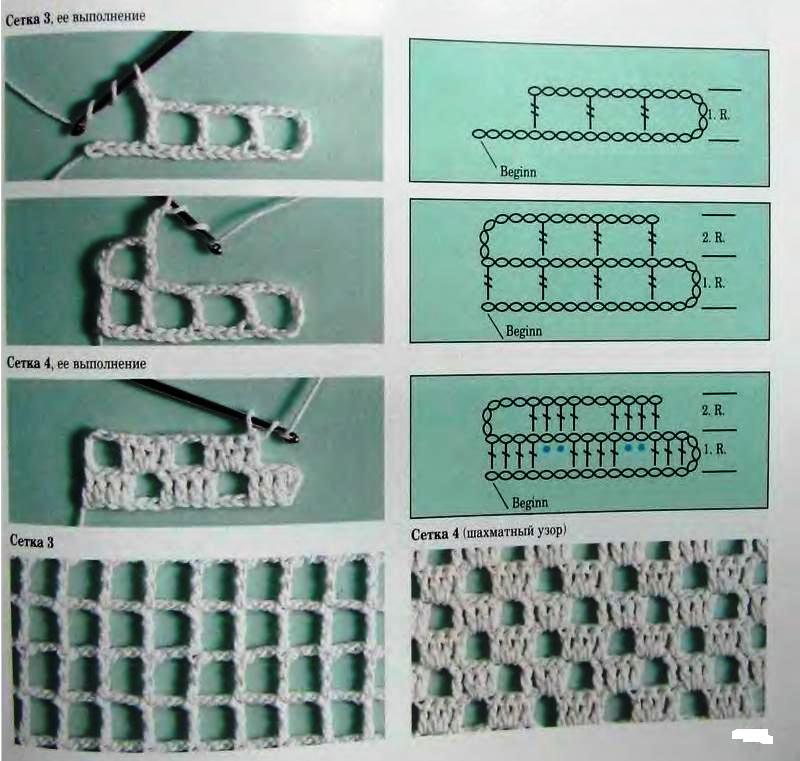 